      ПАМЯТКА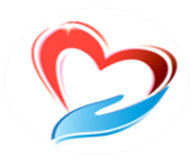       по профилактике новой      коронавирусной инфекцииШАГИ ПО ПРОФИЛАКТИКЕ ОТ ВИРУСА CODID-19:Воздержитесь от посещения общественных мест: торговых центров, спортивных и зрелищных мероприятий, транспорта в час пик.Используйте одноразовую медицинскую маску (респиратор), меняя ее каждые 2-3 часа.Избегайте близких контактов и пребывания в одном помещении с людьми, имеющими видимые признаки ОРВИ (кашель, чихание, выделения из носа).Мойте руки с мылом и водой тщательно после возвращения с улицы, контактов с посторонними людьми.Дезинфицируйте предметы, к которым прикасаетесь, в том числе сотовые телефоны.Ограничьте по возможности при приветствии тесные объятия и рукопожатия.Пользуйтесь только индивидуальными предметами личной гигиены (полотенце, зубная щетка).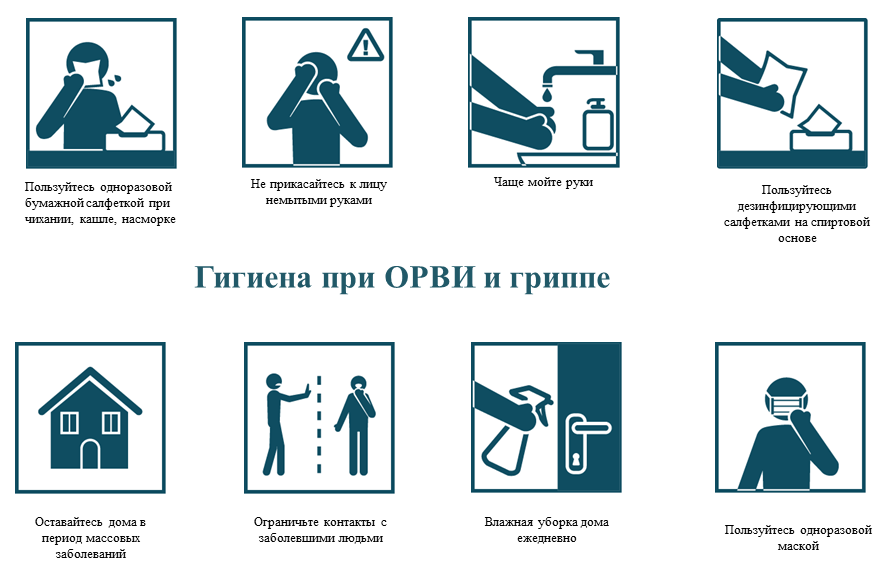 ПАМЯТКА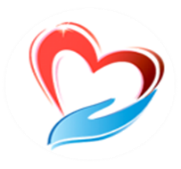    по профилактике новой   коронавирусной инфекцииШАГИ ПО ПРОФИЛАКТИКЕ ОТ ВИРУСА CODID-19:Воздержитесь от посещения общественных мест: торговых центров, спортивных и зрелищных мероприятий, транспорта в час пик.Используйте одноразовую медицинскую маску (респиратор), меняя ее каждые 2-3 часа.Избегайте близких контактов и пребывания в одном помещении с людьми, имеющими видимые признаки ОРВИ (кашель, чихание, выделения из носа).Мойте руки с мылом и водой тщательно после возвращения с улицы, контактов с посторонними людьми.Дезинфицируйте предметы, к которым прикасаетесь, в том числе сотовые телефоны.Ограничьте по возможности при приветствии тесные объятия и рукопожатия.Пользуйтесь только индивидуальными предметами личной гигиены (полотенце, зубная щетка)ПРИ ПОДОЗРЕНИИ НА КОРОНОВИРУСНУЮ ИНФЕКЦИЮ:Оставайтесь дома. При ухудшении самочувствия вызовите врача, проинформируйте его о местах своего пребывания за последние 2 недели, возможных контактах. Строго следуйте рекомендациям врача.Минимизируйте контакты со здоровыми людьми, особенно с пожилыми и лицами с хроническими заболеваниями. Ухаживать за больным лучше одному человеку.Пользуйтесь при кашле или чихании одноразовой салфеткой или платком, прикрывая рот, при их отсутствии чихайте в локтевой сгиб.Пользуйтесь индивидуальными предметами личной гигиены и одноразовой посудой.Обеспечьте в помещении влажную уборку с помощью дезинфицирующих средств и частое проветривание.ЕДИНЫЙ ПРИМОРСКИЙ ИНФОРМАЦИОННЫЙ ЦЕНТР8 800 30-22-675ГОРЯЧАЯ ЛИНИЯ ПО ПОДДЕРЖКЕ НАСЕЛЕНИЯ РФ ПО КОРОНАВИРУСУ8-800-200-01-12ЕДИНЫЙ КОНСУЛЬТАЦИОННЫЙ ЦЕНТР РОСПОТРЕБНАДЗОРА8 (800) 555-49-43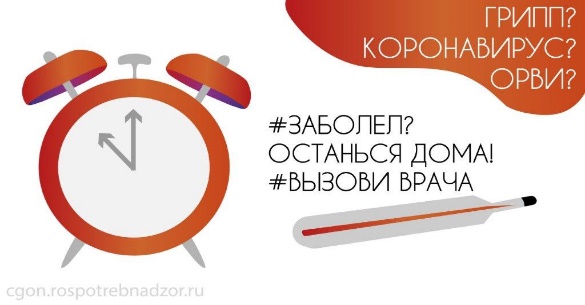 ПРИ ПОДОЗРЕНИИ НА КОРОНОВИРУСНУЮ ИНФЕКЦИЮ:Оставайтесь дома. При ухудшении самочувствия вызовите врача, проинформируйте его о местах своего пребывания за последние 2 недели, возможных контактах. Строго следуйте рекомендациям врача.Минимизируйте контакты со здоровыми людьми, особенно с пожилыми и лицами с хроническими заболеваниями. Ухаживать за больным лучше одному человеку.Пользуйтесь при кашле или чихании одноразовой салфеткой или платком, прикрывая рот, при их отсутствии чихайте в локтевой сгиб.Пользуйтесь индивидуальными предметами личной гигиены и одноразовой посудой.Обеспечьте в помещении влажную уборку с помощью дезинфицирующих средств и частое проветривание.ЕДИНЫЙ ПРИМОРСКИЙ ИНФОРМАЦИОННЫЙ ЦЕНТР8 800 30-22-675ГОРЯЧАЯ ЛИНИЯ ПО ПОДДЕРЖКЕ НАСЕЛЕНИЯ РФ ПО КОРОНАВИРУСУ8-800-200-01-12ЕДИНЫЙ КОНСУЛЬТАЦИОННЫЙ ЦЕНТР РОСПОТРЕБНАДЗОРА8 (800) 555-49-43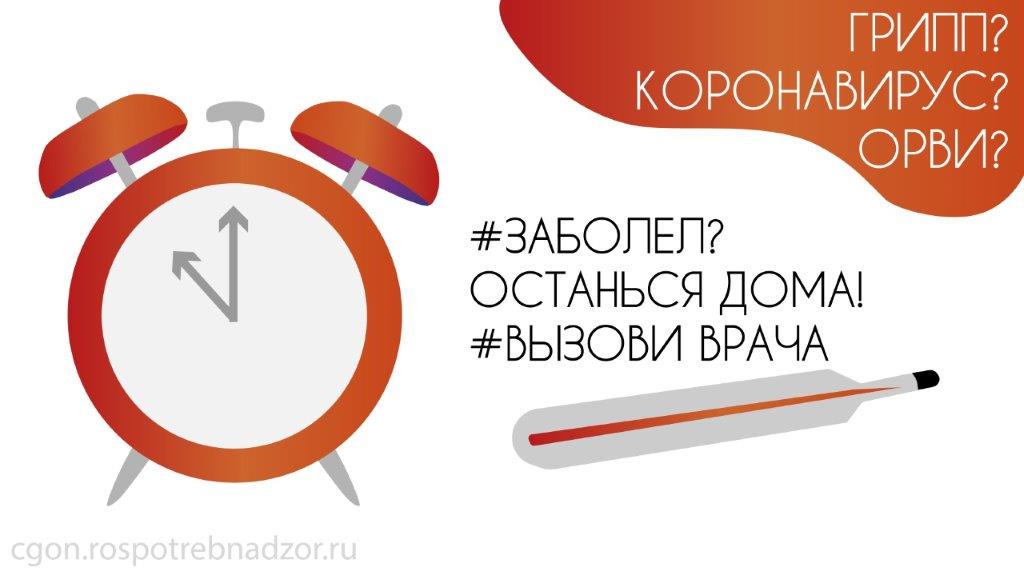 